ХАНТЫ-МАНСИЙСКИЙ АВТОНОМНЫЙ ОКРУГ- ЮГРАТЮМЕНСКАЯ ОБЛАСТЬХАНТЫ-МАНСИЙСКИЙ МУНИЦИПАЛЬНЫЙ РАЙОНМУНИЦИПАЛЬНОЕ ОБРАЗОВАНИЕСЕЛЬСКОЕ ПОСЕЛЕНИЕ ВЫКАТНОЙ                                          СОВЕТ ДЕПУТАТОВРЕШЕНИЕот 29.11.2023							                                 № 19п. ВыкатнойО внесении изменений в Решение Совета депутатов сельского поселения Выкатной от 20.02.2018 № 132 «Об утверждении проекта планировки и межевания территории сельского поселения Выкатной» В целях создания условий для развития территории сельского поселения, эффективного землепользования и застройки, обеспечения прав и законных интересов физических и юридических лиц, в соответствии со статьей 46 Градостроительного кодекса Российской Федерации, Федеральным законом от 06.10.2003 № 131-ФЗ «Об общих принципах организации местного самоуправления в Российской Федерации», Уставом сельского поселения Выкатной,Совет депутатов сельского поселения ВыкатнойРЕШИЛ:	1. Внести изменения в решение Совета депутатов сельского поселения Выкатной от 20.02.2018 № 132 «Об утверждении проекта планировки и межевания территории сельского поселения Выкатной»:1.1. в разделе 2 «Проектные предложения по межеванию территории» пояснительной записки к проекту межевания территории с. Тюли:1.1.1 Таблицу 4 «Образуемые земельные участки» дополнить строкой следующего содержания:«».1.1.2. Таблицу 5 «Ведомость координат границ образуемых земельных участков»дополнить строкой следующего содержания:«».1.1.3. В Таблице 5 «Ведомость координат границ образуемых земельных участков» строку ЗУ1 изложить в следующей редакции:«».1.2. Чертеж межевания территории с. Тюли изложить в редакции согласно приложению к настоящему решению.2. Настоящее решение вступает в силу с момента официального опубликования (обнародования).Председатель Совета депутатовсельского поселения Выкатной                                                       Н.Г. ЩепёткинГлава сельскогопоселения Выкатной                                                                        Н.Г. ЩепёткинПриложение к решению Совета депутатов сельского поселения Выкатнойот 29.11.2023 № 19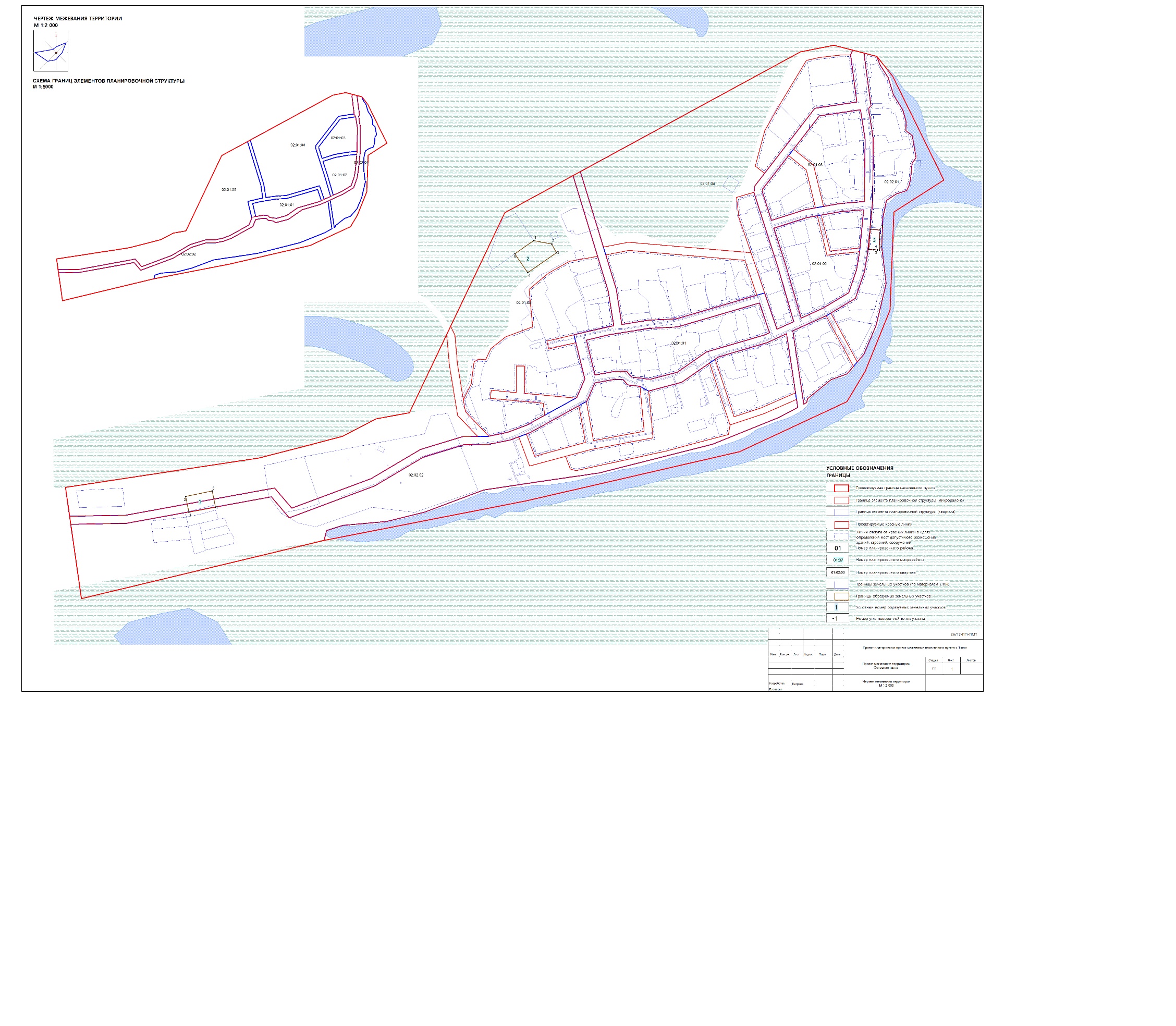 3ЗУ3Для индивидуального жилищного строительства700,0Земельный участок образован путем формирования из неразграниченных муниципальных земель ЗУ312 696 903.47931 207.9322 696 899.55931 208.16 ЗУ332 696 893.25931 208.6742 696 893.04931 208.58 ЗУ352 696 883.61931 209.4162 696 886.30931 246.25 ЗУ372 696 904.59931 245.2182 696 903.53931 228.07ЗУ11930740,582695625,912930770,12695620,38ЗУ13930779,332695669,524930749,812695675,05